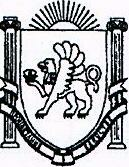 РЕСПУБЛИКА КРЫМ БАХЧИСАРАЙСКИЙ РАЙОНАРОМАТНЕНСКИЙ СЕЛЬСКИЙ СОВЕТРЕШЕНИЕ12 сессия											2-го созыва «09» апреля 2021 года				 № 70					с. АроматноеВ соответствии со статьей 31 Федерального закона «Об общих принципах организации местного самоуправления в Российской Федерации» от 06 октября 2003 года № 131-ФЗ, статьей 22 Федерального закона «Об образовании Российской Федерации» от 29 декабря 2012 года № 273-ФЗ, решением 11 сессии 1 созыва Ароматненского сельского совета Бахчисарайского района Республики Крым от 05 марта 2015 года «Об утверждении Положения о порядке назначения и проведения опроса граждан в муниципальном образовании Ароматненского сельского поселения»АРОМАТНЕНСКИЙ СЕЛЬСКИЙ СОВЕТ РЕШИЛ:1. Назначить проведение опроса граждан на территории Ароматненского сельского поселения Бахчисарайского района Республики Крым с целью выявления мнения населения по вопросу ликвидации муниципального бюджетного общеобразовательного учреждения «Викторовская начальная общеобразовательная школа» Бахчисарайского района Республики Крым.2. Установить:2.1. Дату проведения опроса граждан – «12» апреля 2021 года.2.2. Срок проведения опроса граждан – 1 (один) календарный день.2.3. Формулировку вопроса, предлагаемого при проведении опроса – «Согласны ли Вы с ликвидацией муниципального бюджетного общеобразовательного учреждения «Викторовская начальная общеобразовательная школа» Бахчисарайского района Республики Крым»?2.4. Методику проведения опроса граждан – заполнение опросного листа путем выбора одного из предложенных вариантов ответов.2.5. Форму опросного листа согласно приложению 1.2.6. Форму протокола о результатах проведения опроса граждан согласно приложению 2. 2.7. Минимальную численность граждан, участвующих в опросе –25 человек.3. Утвердить состав комиссии по проведению опроса граждан согласно приложению 3.4. Обеспечить доведение до жителей Ароматненского сельского поселения настоящее решение через информационные стенды, установленные в Ароматненском сельском поселении, а также иными общедоступными способами.5. Решение вступает в силу с момента его официального опубликования.Председатель Ароматненского сельского совета 			И.А. ЛизогубПриложение 1 к решению12-й сессии 2-го созыва Ароматненского сельского  совета Бахчисарайского района Республики Крым от «09» апреля 2021г. № 70ОПРОСНЫЙ ЛИСТОснование проведения опроса граждан: решение 12 сессии 2 созыва Ароматненского сельского совета Бахчисарайского района Республики Крым от «09» апреля 2021 г. № 70«О назначении и проведении опроса граждан».Вопрос: «Согласны ли Вы с ликвидацией муниципального бюджетного общеобразовательного учреждения «Викторовская начальная общеобразовательная школа» Бахчисарайского района Республики»?Варианты ответа (нужное отметить):согласен (а)                      не согласен (а)    _________________                                                ________________________Дата заполнения                                                       подпись лица, заполнившего                                                                                                опросный лист_____________________________                    _________________________Ф.И.О. лица, проводившего опрос               подпись лица, проводившего опросПриложение 2 к решению12-ой сессии 2-го созыва Ароматненского сельского  совета Бахчисарайского района Республики Крым от «09» апреля 2021 г. №70Протокол № ___о результатах проведения опроса граждан села Викторовка Ароматненского сельского поселения с. Ароматное							«12»  апреля 2021 годаТерритория опроса Республика Крым, Бахчисарайский муниципальный район, Ароматненское сельское поселение, с. Викторовка Сроки проведения опроса – «12» апреля 2021 года Вопрос, выносимый на опрос – Ликвидация муниципального бюджетного общеобразовательного учреждения «Викторовская начальная общеобразовательная школа» Бахчисарайского района Республики Крым. Комиссия по проведению опроса установила:1.Число граждан, имеющих право на участие в опросе – 98 2.Число граждан, принявших участие в опросе – 40 3.Число опросных листов, признанных недействительными – 0 4.Число записей в опросных листах, оказавшихся недействительными – 0 5.Опрос признан состоявшимся.6.Число граждан, ответивших положительно на поставленный вопрос – 37 7. Число граждан, ответивших отрицательно на поставленный вопрос – 3 8.Результаты проведения опроса: «за» – 37, «против» – 3.Председатель комиссии:- Морочко Оксана Николаевна- депутат Ароматненского сельского совета 2-го созыва Бахчисарайского района Республики Крым______________________Члены комиссии:- Панфилова Светлана Ивановна- депутат Ароматненского сельского совета 2-го созыва Бахчисарайского района Республики Крым____________________;- Шиманова Вероника Михайловна- депутат Ароматненского сельского совета 2-го созыва Бахчисарайского района Республики Крым_____________________Приложение 3 к решению12-ой сессии 2-го созыва Ароматненского сельского  совета Бахчисарайского района Республики Крым от «09» апреля 2021 г. № 70Состав комиссии по проведению опроса гражданПредседатель комиссии:- Морочко Оксана Николаевна- депутат Ароматненского сельского совета 2-го созыва Бахчисарайского района Республики КрымЧлены комиссии:- Панфилова Светлана Ивановна- депутат Ароматненского сельского совета 2-го созыва Бахчисарайского района Республики Крым;- Шиманова Вероника Михайловна- депутат Ароматненского сельского совета 2-го созыва Бахчисарайского района Республики КрымО назначении и проведении опроса граждан